Lampiran 1Data Hasil PenelitianLampiran 2Hasil Transformasi Normalitas Data dengan Arithmetic CosLampiran 3Hasil Output SPSS 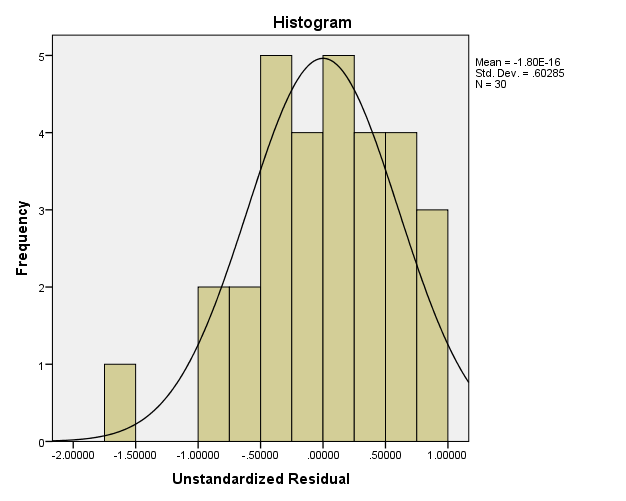 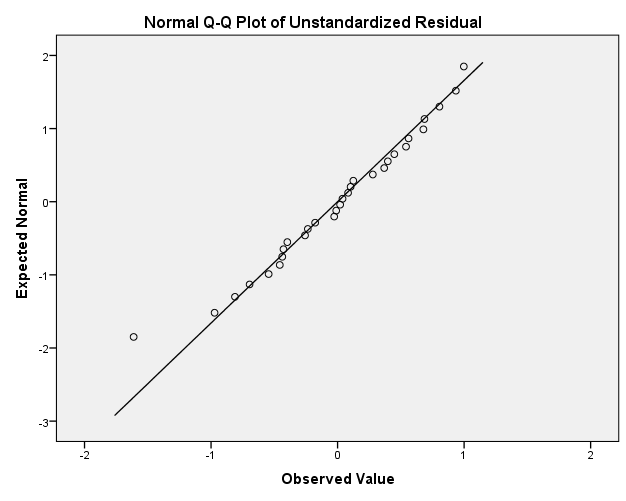 Lampiran 4Titik Presentase Distribusi t TabelLampiran 5Titik Persentase Distribusi F untuk Probabilitas = 0,05Lampiran 6Tabel Durbin-Watson (DW), α = 5%Kode PerusahaanTahunRasio LikuiditasRasio ProfitabilitasRasio SolvabilitasRasio AktivitasHarga SahamCAMP20163.9720.0510.8650.903330CAMP201715.8220.0360.4450.7801485CAMP201810.8390.0620.1340.957346CLEO20160.5860.1870.5721.131370CLEO20170.7260.2181.2181.131755CLEO20181.6400.2380.3120.930284HOKI20161.3310.1180.6821.885342HOKI20174.5670.0830.2122.096346HOKI20182.6780.1190.3471.885730HRTA20161.9940.1600.8812.051332HRTA20173.7820.0780.4231.750288HRTA20183.6870.0800.4071.786306PCAR20160.3818.1672.6551.558150PCAR20172.8100.0070.4690.962254PCAR20183.609-0.0710.3281.5035350WOOD20161.2060.0461.1550.429280WOOD20171.1220.0451.0090.451232WOOD20181.2680.0530.8730.458615AGII20161.1270.0111.0860.282880AGII20171.5050.0150.8850.287620AGII20181.2220.0171.1120.312680KMTR201614.4120.0552.6182.020480KMTR20177.2990.1191.2453.404464KMTR20181.1680.0001.4342.864270MARK20161.0840.1151.1201.212410MARK20172.4440.2070.3641.0541605MARK20182.2190.2570.3381.0231985PBID20161.4340.1020.7102.341855PBID20172.6620.1270.3781.919865PBID20182.3860.1300.4871.8961150Kode PerusahaanTahunRasio LikuiditasRasio ProfitabilitasRasio SolvabilitasRasio AktivitasHarga SahamCAMP2016-0.6750.9990.6490.620-0.991CAMP2017-0.9930.9990.9020.711-0.563CAMP2018-0.1560.9980.9910.5760.911CLEO20160.8330.9830.8410.4260.760CLEO20170.7480.9760.3450.4260.525CLEO2018-0.0690.9720.9520.5980.309HOKI20160.2380.9930.776-0.310-0.907HOKI2017-0.1450.9970.978-0.5010.911HOKI2018-0.8950.9930.940-0.3100.408HRTA2016-0.4100.9870.636-0.4620.533HRTA2017-0.8020.9970.912-0.1790.518HRTA2018-0.8550.9970.918-0.214-0.301PCAR20160.928-0.308-0.8840.0120.699PCAR2017-0.9451.0000.8920.572-0.892PCAR2018-0.8930.9970.9470.068-0.991WOOD20160.3570.9990.4040.909-0.922WOOD20170.4330.9990.5320.9000.888WOOD20180.2980.9990.6430.8970.730AGII20160.4291.0000.4660.9600.938AGII20170.0661.0000.6330.959-0.448AGII20180.3421.0000.4430.9520.154KMTR2016-0.2710.998-0.866-0.435-0.788KMTR20170.5270.9930.320-0.9660.577KMTR20180.3921.0000.136-0.9620.984MARK20160.4670.9930.4350.351-0.022MARK2017-0.7670.9790.9340.494-0.938MARK2018-0.6040.9670.9430.5210.884PBID20160.1370.9950.758-0.6960.884PBID2017-0.8870.9920.929-0.341-0.487PBID2018-0.7280.9920.884-0.3200.984Model SummaryModel SummaryModel SummaryModel SummaryModel SummaryModelRR SquareAdjusted R SquareStd. Error of the Estimate1.585a.342.237.649291a. Predictors: (Constant), Rasio_Aktivitas, Rasio_Profitabilitas, Rasio_Likuiditas, Rasio_Solvabilitasa. Predictors: (Constant), Rasio_Aktivitas, Rasio_Profitabilitas, Rasio_Likuiditas, Rasio_Solvabilitasa. Predictors: (Constant), Rasio_Aktivitas, Rasio_Profitabilitas, Rasio_Likuiditas, Rasio_Solvabilitasa. Predictors: (Constant), Rasio_Aktivitas, Rasio_Profitabilitas, Rasio_Likuiditas, Rasio_Solvabilitasa. Predictors: (Constant), Rasio_Aktivitas, Rasio_Profitabilitas, Rasio_Likuiditas, Rasio_SolvabilitasANOVAaANOVAaANOVAaANOVAaANOVAaANOVAaANOVAaModelModelSum of SquaresdfMean SquareFSig.1Regression5.48341.3713.252.028b1Residual10.53925.4221Total16.02329a. Dependent Variable: Harga_Sahama. Dependent Variable: Harga_Sahama. Dependent Variable: Harga_Sahama. Dependent Variable: Harga_Sahama. Dependent Variable: Harga_Sahama. Dependent Variable: Harga_Sahama. Dependent Variable: Harga_Sahamb. Predictors: (Constant), Rasio_Aktivitas, Rasio_Profitabilitas, Rasio_Likuiditas, Rasio_Solvabilitasb. Predictors: (Constant), Rasio_Aktivitas, Rasio_Profitabilitas, Rasio_Likuiditas, Rasio_Solvabilitasb. Predictors: (Constant), Rasio_Aktivitas, Rasio_Profitabilitas, Rasio_Likuiditas, Rasio_Solvabilitasb. Predictors: (Constant), Rasio_Aktivitas, Rasio_Profitabilitas, Rasio_Likuiditas, Rasio_Solvabilitasb. Predictors: (Constant), Rasio_Aktivitas, Rasio_Profitabilitas, Rasio_Likuiditas, Rasio_Solvabilitasb. Predictors: (Constant), Rasio_Aktivitas, Rasio_Profitabilitas, Rasio_Likuiditas, Rasio_Solvabilitasb. Predictors: (Constant), Rasio_Aktivitas, Rasio_Profitabilitas, Rasio_Likuiditas, Rasio_SolvabilitasCoefficientsaCoefficientsaCoefficientsaCoefficientsaCoefficientsaCoefficientsaCoefficientsaModelModelUnstandardized CoefficientsUnstandardized CoefficientsStandardized CoefficientstSig.ModelModelBStd. ErrorBetatSig.1(Constant).466.528.883.3861Rasio_Likuiditas.767.236.6333.255.0031Rasio_Profitabilitas-.646.632-.207-1.023.3161Rasio_Solvabilitas.749.362.4732.067.0491Rasio_Aktivitas-.380.206-.310-1.842.077a. Dependent Variable: Harga_Sahama. Dependent Variable: Harga_Sahama. Dependent Variable: Harga_Sahama. Dependent Variable: Harga_Sahama. Dependent Variable: Harga_Sahama. Dependent Variable: Harga_Sahama. Dependent Variable: Harga_SahamCoefficientsaCoefficientsaCoefficientsaCoefficientsaCoefficientsaCoefficientsaCoefficientsaCoefficientsaCoefficientsaModelModelUnstandardized CoefficientsUnstandardized CoefficientsStandardized CoefficientstSig.Collinearity StatisticsCollinearity StatisticsModelModelBStd. ErrorBetatSig.ToleranceVIF1(Constant).466.528.883.3861Rasio_Likuiditas.767.236.6333.255.003.6961.4361Rasio_Profitabilitas-.646.632-.207-1.023.316.6441.5521Rasio_Solvabilitas.749.362.4732.067.049.5031.9891Rasio_Aktivitas-.380.206-.310-1.842.077.9311.074a. Dependent Variable: Harga_Sahama. Dependent Variable: Harga_Sahama. Dependent Variable: Harga_Sahama. Dependent Variable: Harga_Sahama. Dependent Variable: Harga_Sahama. Dependent Variable: Harga_Sahama. Dependent Variable: Harga_Sahama. Dependent Variable: Harga_Sahama. Dependent Variable: Harga_SahamModel SummarybModel SummarybModel SummarybModel SummarybModel SummarybModel SummarybModelRR SquareAdjusted R SquareStd. Error of the EstimateDurbin-Watson1.585a.342.237.6492911.969a. Predictors: (Constant), Rasio_Aktivitas, Rasio_Profitabilitas, Rasio_Likuiditas, Rasio_Solvabilitasa. Predictors: (Constant), Rasio_Aktivitas, Rasio_Profitabilitas, Rasio_Likuiditas, Rasio_Solvabilitasa. Predictors: (Constant), Rasio_Aktivitas, Rasio_Profitabilitas, Rasio_Likuiditas, Rasio_Solvabilitasa. Predictors: (Constant), Rasio_Aktivitas, Rasio_Profitabilitas, Rasio_Likuiditas, Rasio_Solvabilitasa. Predictors: (Constant), Rasio_Aktivitas, Rasio_Profitabilitas, Rasio_Likuiditas, Rasio_Solvabilitasa. Predictors: (Constant), Rasio_Aktivitas, Rasio_Profitabilitas, Rasio_Likuiditas, Rasio_Solvabilitasb. Dependent Variable: Harga_Sahamb. Dependent Variable: Harga_Sahamb. Dependent Variable: Harga_Sahamb. Dependent Variable: Harga_Sahamb. Dependent Variable: Harga_Sahamb. Dependent Variable: Harga_SahamOne-Sample Kolmogorov-Smirnov TestOne-Sample Kolmogorov-Smirnov TestOne-Sample Kolmogorov-Smirnov TestUnstandardized ResidualNN30Normal Parametersa,bMean.0000000Normal Parametersa,bStd. Deviation.60285124Most Extreme DifferencesAbsolute.082Most Extreme DifferencesPositive.052Most Extreme DifferencesNegative-.082Kolmogorov-Smirnov ZKolmogorov-Smirnov Z.449Asymp. Sig. (2-tailed)Asymp. Sig. (2-tailed).988a. Test distribution is Normal.a. Test distribution is Normal.a. Test distribution is Normal.b. Calculated from data.b. Calculated from data.b. Calculated from data.Descriptive StatisticsDescriptive StatisticsDescriptive StatisticsDescriptive StatisticsDescriptive StatisticsDescriptive StatisticsNMinimumMaximumMeanStd. DeviationRasio_Likuiditas30.38115.8223.366073.844330Rasio_Profitabilitas30-.0718.167.361071.476297Rasio_Solvabilitas30.1342.655.82547.607913Rasio_Aktivitas30.2823.4041.37533.781193Harga_Saham301505350768.63972.018Valid N (listwise)30Pr0.250.100.050.0250.010.0050.001df0.500.200.100.0500.020.0100.00211.000003.077686.3137512.7062031.8205263.65674318.3088420.816501.885622.919994.302656.964569.9248422.3271230.764891.637742.353363.182454.540705.8409110.2145340.740701.533212.131852.776453.746954.604097.1731850.726691.475882.015052.570583.364934.032145.8934360.717561.439761.943182.446913.142673.707435.2076370.711141.414921.894582.364622.997953.499484.7852980.706391.396821.859552.306002.896463.355394.5007990.702721.383031.833112.262162.821443.249844.29681100.699811.372181.812462.228142.763773.169274.14370110.697451.363431.795882.200992.718083.105814.02470120.695481.356221.782292.178812.681003.054543.92963130.693831.350171.770932.160372.650313.012283.85198140.692421.345031.761312.144792.624492.976843.78739150.691201.340611.753052.131452.602482.946713.73283160.690131.336761.745882.119912.583492.920783.68615170.689201.333381.739612.109822.566932.898233.64577180.688361.330391.734062.100922.552382.878443.61048190.687621.327731.729132.093022.539482.860933.57940200.686951.325341.724722.085962.527982.845343.55181210.686351.323191.720742.079612.517652.831363.52715220.685811.321241.717142.073872.508322.818763.50499230.685311.319461.713872.068662.499872.807343.48496240.684851.317841.710882.063902.492162.796943.46678250.684431.316351.708142.059542.485112.787443.45019260.684041.314971.705622.055532.478632.778713.43500270.683681.313701.703292.051832.472662.770683.42103280.683351.312531.701132.048412.467142.763263.40816290.683041.311431.699132.045232.462022.756393.39624300.682761.310421.697262.042272.457262.750003.38518310.682491.309461.695522.039512.452822.744043.37490320.682231.308571.693892.036932.448682.738483.36531330.682001.307741.692362.034522.444792.733283.35634340.681771.306951.690922.032242.441152.728393.34793350.681561.306211.689572.030112.437722.723813.34005360.681371.305511.688302.028092.434492.719483.33262370.681181.304851.687092.026192.431452.715413.32563380.681001.304231.685952.024392.428572.711563.31903df untukdf untuk pembilang (N1)df untuk pembilang (N1)df untuk pembilang (N1)df untukpenyebut(N2)1234567891011121314151161199216225230234237239241242243244245245246218.5119.0019.1619.2519.3019.3319.3519.3719.3819.4019.4019.4119.4219.4219.43310.139.559.289.129.018.948.898.858.818.798.768.748.738.718.7047.716.946.596.396.266.166.096.046.005.965.945.915.895.875.8656.615.795.415.195.054.954.884.824.774.744.704.684.664.644.6265.995.144.764.534.394.284.214.154.104.064.034.003.983.963.9475.594.744.354.123.973.873.793.733.683.643.603.573.553.533.5185.324.464.073.843.693.583.503.443.393.353.313.283.263.243.2295.124.263.863.633.483.373.293.233.183.143.103.073.053.033.01104.964.103.713.483.333.223.143.073.022.982.942.912.892.862.85114.843.983.593.363.203.093.012.952.902.852.822.792.762.742.72124.753.893.493.263.113.002.912.852.802.752.722.692.662.642.62134.673.813.413.183.032.922.832.772.712.672.632.602.582.552.53144.603.743.343.112.962.852.762.702.652.602.572.532.512.482.46154.543.683.293.062.902.792.712.642.592.542.512.482.452.422.40164.493.633.243.012.852.742.662.592.542.492.462.422.402.372.35174.453.593.202.962.812.702.612.552.492.452.412.382.352.332.31184.413.553.162.932.772.662.582.512.462.412.372.342.312.292.27194.383.523.132.902.742.632.542.482.422.382.342.312.282.262.23204.353.493.102.872.712.602.512.452.392.352.312.282.252.222.20214.323.473.072.842.682.572.492.422.372.322.282.252.222.202.18224.303.443.052.822.662.552.462.402.342.302.262.232.202.172.15234.283.423.032.802.642.532.442.372.322.272.242.202.182.152.13244.263.403.012.782.622.512.422.362.302.252.222.182.152.132.11254.243.392.992.762.602.492.402.342.282.242.202.162.142.112.09264.233.372.982.742.592.472.392.322.272.222.182.152.122.092.07274.213.352.962.732.572.462.372.312.252.202.172.132.102.082.06284.203.342.952.712.562.452.362.292.242.192.152.122.092.062.04294.183.332.932.702.552.432.352.282.222.182.142.102.082.052.03304.173.322.922.692.532.422.332.272.212.162.132.092.062.042.01314.163.302.912.682.522.412.322.252.202.152.112.082.052.032.00324.153.292.902.672.512.402.312.242.192.142.102.072.042.011.99334.143.282.892.662.502.392.302.232.182.132.092.062.032.001.98344.133.282.882.652.492.382.292.232.172.122.082.052.021.991.97354.123.272.872.642.492.372.292.222.162.112.072.042.011.991.96364.113.262.872.632.482.362.282.212.152.112.072.032.001.981.95374.113.252.862.632.472.362.272.202.142.102.062.022.001.971.95384.103.242.852.622.462.352.262.192.142.092.052.021.991.961.94394.093.242.852.612.462.342.262.192.132.082.042.011.981.951.93404.083.232.842.612.452.342.252.182.122.082.042.001.971.951.92414.083.232.832.602.442.332.242.172.122.072.032.001.971.941.92424.073.222.832.592.442.322.242.172.112.062.031.991.961.941.91k=1k=1k=2k=2k=3k=3k=4k=4k=5k=5ndLdUdLdUdLdUdLdUdLdU60.61021.400270.69961.35640.46721.896480.76291.33240.55911.77710.36742.286690.82431.31990.62911.69930.45482.12820.29572.5881100.87911.31970.69721.64130.52532.01630.37602.41370.24272.8217110.92731.32410.75801.60440.59481.92800.44412.28330.31552.6446120.97081.33140.81221.57940.65771.86400.51202.17660.37962.5061131.00971.34040.86121.56210.71471.81590.57452.09430.44452.3897141.04501.35030.90541.55070.76671.77880.63212.02960.50522.2959151.07701.36050.94551.54320.81401.75010.68521.97740.56202.2198161.10621.37090.98201.53860.85721.72770.73401.93510.61502.1567171.13301.38121.01541.53610.89681.71010.77901.90050.66412.1041181.15761.39131.04611.53530.93311.69610.82041.87190.70982.0600191.18041.40121.07431.53550.96661.68510.85881.84820.75232.0226201.20151.41071.10041.53670.99761.67630.89431.82830.79181.9908211.22121.42001.12461.53851.02621.66940.92721.81160.82861.9635221.23951.42891.14711.54081.05291.66400.95781.79740.86291.9400231.25671.43751.16821.54351.07781.65970.98641.78550.89491.9196241.27281.44581.18781.54641.10101.65651.01311.77530.92491.9018251.28791.45371.20631.54951.12281.65401.03811.76660.95301.8863261.30221.46141.22361.55281.14321.65231.06161.75910.97941.8727271.31571.46881.23991.55621.16241.65101.08361.75271.00421.8608281.32841.47591.25531.55961.18051.65031.10441.74731.02761.8502291.34051.48281.26991.56311.19761.64991.12411.74261.04971.8409301.35201.48941.28371.56661.21381.64981.14261.73861.07061.8326311.36301.49571.29691.57011.22921.65001.16021.73521.09041.8252321.37341.50191.30931.57361.24371.65051.17691.73231.10921.8187331.38341.50781.32121.57701.25761.65111.19271.72981.12701.8128341.39291.51361.33251.58051.27071.65191.20781.72771.14391.8076351.40191.51911.34331.58381.28331.65281.22211.72591.16011.8029361.41071.52451.35371.58721.29531.65391.23581.72451.17551.7987371.41901.52971.36351.59041.30681.65501.24891.72331.19011.7950381.42701.53481.37301.59371.31771.65631.26141.72231.20421.7916391.43471.53961.38211.59691.32831.65751.27341.72151.21761.7886401.44211.54441.39081.60001.33841.65891.28481.72091.23051.7859411.44931.54901.39921.60311.34801.66031.29581.72051.24281.7835421.45621.55341.40731.60611.35731.66171.30641.72021.25461.7814431.46281.55771.41511.60911.36631.66321.31661.72001.26601.7794441.46921.56191.42261.61201.37491.66471.32631.72001.27691.7777451.47541.56601.42981.61481.38321.66621.33571.72001.28741.7762461.48141.57001.43681.61761.39121.66771.34481.72011.29761.7748471.48721.57391.44351.62041.39891.66921.35351.72031.30731.7736481.49281.57761.45001.62311.40641.67081.36191.72061.31671.7725